McQuaid Jesuit FoSC Pie Fundraiser - 2017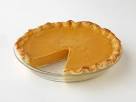 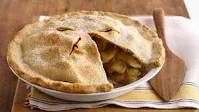 Dear FoSC rowers, parents, and friends,The fall season is upon us and with the boys settled into the routine of school and crew, it is time for the annual FoSC pie sale.  In the past, the money raised through this fundraiser has helped to purchase items such as oars and coxswain boxes. We are excited this year to offer pies from the Special Touch Bakery, a non-profit organization affiliated with Holy Childhood, whose primary mission is to provide training and employment to people with intellectual and developmental disabilities.  Proceeds from the Special Touch Bakery benefit Holy Childhood.   All pies are frozen and 10” round.  Some flavors are ready to bake and serve while others require just thawing and serving. Selling begins now and runs through the end of October.  The pies will be picked up for delivery during the week of Thanksgiving.  So encourage your friends, neighbors, and co-workers to make their life a little easier this holiday season by ordering their holiday dessert from you now.  Another idea is to order pies and donate them to a local food kitchen just in time for Thanksgiving dinner (the thaw and serve pies work well for this).  Please see the details below and use the order form to start selling.  Remember, the more pies you sell, the more funds we raise to purchase needed items for our boys in crew and the more we help both the Special Touch Bakery and Holy Childhood with their mission.  Thank you.Begin Selling:  NOWEnd Selling:  Thursday, October 26, 2017  (no exceptions)Frozen, Bake & Serve Pies: Apple Crumb, Bumbleberry, Cranapple WalnutFrozen, Thaw & Serve Pies: Chocolate Cream, Coconut Cream, Pecan, Pumpkin,      Chocolate Chip, Fudge BrowniePrice per 10” pie:  $15.00Payment:  Collect when you take an order, checks payable to  “FoSC” Orders:  All orders and payments are to be turned in by Thursday, October 26, 2017.      Please keep a copy of your order form(s) so you know who ordered what at      delivery time.  I will be at the boathouse to collect orders & payments during the     week of October 23rd.  During that week in October only, you may also use     the lock box at the boathouse to submit your orders & payments.  PLEASE     place them neatly in a letter-sized envelope clearly labeled “PIE SALE”.   If using     the lock box method for submitting your orders & payments, please send me an 	     email to let me know, so I can be sure to retrieve them from the lock box.Delivery: Pies will be available for pick up at McQuaid on Monday, November 20, 2017.       You will pick up all the pies you sold and it is your responsibility to deliver     them to your buyers.  This is the Monday of Thanksgiving week so be sure you     are available or make other arrangements for someone to deliver your pies.      Pickup will take place at McQuaid around the evening commute time, with	     specific details to be provided as the date approaches.    Contact:  Theresa Richards	   TMRPennSt@gmail.com     (h) 585-383-6003